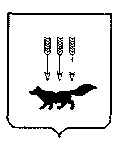 ПОСТАНОВЛЕНИЕАДМИНИСТРАЦИИ городского округа САРАНСКот   «26»    ноября     2019 г.                                                   	№ 2060      Об утверждении документации по внесению изменений в документацию по планировке территории, включая проект межевания территории по объекту «Строительство автомобильных дорог в 5 микрорайоне комплексной застройки многоэтажными жилыми домами на участке между ул. Волгоградская и автомобильной дорогой на с. Кочкурово (в районе р. Тавла) г.о. Саранск», в части изменения планировки территории (проект межевания территории)          В соответствии с Федеральным законом от 6 октября 2003 года  № 131-ФЗ  «Об общих принципах организации местного самоуправления в Российской Федерации», статьями 45, 46 Градостроительного кодекса Российской Федерации, постановлением Правительства Российской Федерации от 12 мая  2017 года № 564 «Об утверждении Положения о составе и содержании проектов планировки территории, предусматривающих размещение одного или нескольких линейных объектов», постановлением Главы Администрации  городского округа  Саранск от            10 мая 2007 года № 981 «Об утверждении документации по проекту планировки территории, расположенной на участке между ул. Волгоградская и автомобильной дорогой на с. Кочкурово (в районе р. Тавла)» (с изменениями, внесенными постановлениями Администрации городского округа Саранск от 20 мая 2013 года                  № 1229,  от 24 сентября 2013 года  № 2517, от 3 марта  2015 года  № 692, от 29 февраля 2016 года № 761, от 29 февраля 2016 года № 762, от 8 августа 2016 года №  2406, от             8 августа 2016 года № 2407, от 31 марта 2017 года № 664, от 22 мая 2017 года № 1096, от 22 ноября 2017 года  № 2658, от 15 декабря 2017 года № 2841, от 7 февраля 2018 года               № 259, от 7 февраля 2018 года № 260, от 15 июня 2018 года № 1399, от 14 января              2019 года № 18, от 17 апреля 2019 года № 750, от 17 мая 2019 года № 928, от 30 июля 2019 года № 1393), постановлением Администрации городского округа Саранск от              15 июля 2019 года № 1313 «О подготовке документации по внесению изменений в документацию по планировке территории, включая проект межевания территории по объекту "Строительство автомобильных дорог в 5 микрорайоне комплексной застройки многоэтажными жилыми домами на участке между ул. Волгоградская и автомобильной дорогой на с. Кочкурово (в районе р. Тавла) г.о. Саранск", в части изменения планировки территории (проект межевания территории)», постановлением Главы городского округа Саранск от 17 сентября 2019 года № 521-ПГ «О вынесении на публичные слушания документации по внесению изменений в документацию по планировке территории, включая проект межевания территории по объекту "Строительство автомобильных дорог в 5 микрорайоне комплексной застройки многоэтажными жилыми домами на участке между ул. Волгоградская и автомобильной дорогой на с. Кочкурово (в районе р. Тавла) г.о. Саранск", в части изменения планировки территории (проект межевания территории)», с учетом протокола публичных слушаний по документации по внесению изменений в документацию по планировке территории, включая проект межевания территории по объекту «Строительство автомобильных дорог в 5 микрорайоне комплексной застройки многоэтажными жилыми домами на участке между                            ул. Волгоградская и автомобильной дорогой на с. Кочкурово (в районе р. Тавла)                      г.о. Саранск», в части изменения планировки территории (проект межевания территории), проведенных 10 сентября 2019 года, заключения о результатах публичных слушаний, опубликованного в газете «Вечерний Саранск» от 6 ноября 2019 года № 43 (1416), иных прилагаемых документов Администрация городского округа Саранск                          п о с т а н о в л я е т:      1. Утвердить документацию по внесению изменений в документацию по планировке территории, включая проект межевания территории по объекту «Строительство автомобильных дорог в 5 микрорайоне комплексной застройки многоэтажными жилыми домами на участке между ул. Волгоградская и автомобильной дорогой на с. Кочкурово (в районе р. Тавла) г.о. Саранск», в части изменения планировки территории (проект межевания территории) согласно приложению к настоящему постановлению (заказчик – Казенное учреждение городского округа Саранск «Дирекция коммунального хозяйства и благоустройства»).2. Контроль за исполнением настоящего постановления возложить                               на Заместителя Главы городского округа Саранск – Директора Департамента перспективного развития Администрации городского округа Саранск.       	3. Настоящее постановление вступает в силу со дня его официального опубликования.   Глава  городского округа Саранск				                                 П.Н.Тултаев	                                 			     Приложение  к постановлению Администрации городского округа Саранск от «26» ноября 2019 г. № 2060Состав документации по внесению изменений в документацию по планировке территории, включая проект межевания территории по объекту «Строительство автомобильных дорог в 5 микрорайоне комплексной застройки многоэтажными жилыми домами на участке между ул. Волгоградская и автомобильной дорогой на с. Кочкурово (в районе р. Тавла) г.о. Саранск», в части изменения планировки территории (проект межевания территории)   №п/пНаименование документа1.Пояснительная записка2.Графическая часть2.1.Основная часть проекта межевания территории:2.1.1.Чертеж межевания территории  (1-й этап) М 1:20002.1.2.Чертеж межевания территории  (2-й этап) М 1:20002.1.3.Чертеж межевания территории  (3-й этап) М 1:20002.1.4.Чертеж межевания территории  (4-й этап) М 1:20002.2.Материалы по обоснованию проекта межевания территории:2.2.1.Схема расположения элемента планировочной структуры 2.2.2.Чертеж границ существующих земельных участков. Чертеж границ зон с особыми условиями использования территории  Чертеж местоположения объектов капитального строительства. М 1:1000